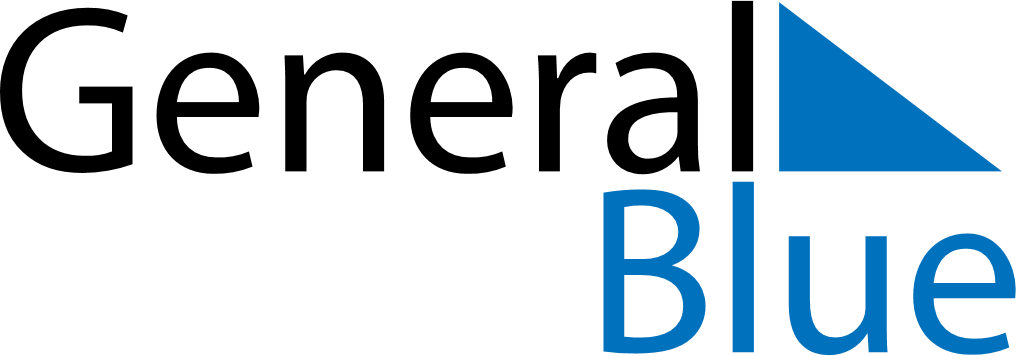 April 2027April 2027April 2027April 2027GrenadaGrenadaGrenadaSundayMondayTuesdayWednesdayThursdayFridayFridaySaturday122345678991011121314151616171819202122232324Carriacou Maroon and String Band Music Festival25262728293030